Tartu Veeriku KoolVOSK, küsitlus Tartu Veeriku koolisloovtööTöö koostaja: Kaimar KesaKlass: 9.b klassJuhendaja: Merlin SaluepTartu 2015SissejuhatusMinu teemaks on VOSK, küsitlus Tartu Veeriku koolis, see annab ülevaate, milliseid tehnilisi vahendeid (mobiiltelefon, tahvel- ja sülearvutit) meie kooli õpilased saavad kaasa võtta. Kuna eelmisel aastal uuriti milliseid seadmeid õpilased kodus kasutavad, siis sellel aastal tuli ainult paar küsimust selle kohta sisse[2]. Põhiline rõhk oli sellel, milliseid vahendeid saavad õpilased kaasa võtta ning millised hirmud ja rõõmud sellega kaasnevad. Töö eesmärgiks oli mul omandada Google docis küsimustiku vormistamise oskus ja tutvuda kuidas kasutada ühisdokumentidega Google docis. Lisaks teha lühianalüüs Google docis enda poolt genereeritud diagrammide poolt.Võta oma seade kaasaVOSK tuleb sõnade “võta oma seade kaasa“ algustähtedest. See tähendab, et õpilased võtavad koolis kasutamiseks oma seadme kaasa. Kui VOSK´i rakendatakse koolis siis on tähtis, et on  olemas stabiilne tasuta wifi võrk kasutajatele. Kuna õpilasetel on erinev seade ja võimalik, et kõik ei oska kasutada enda seadet ja selle rakendusi piisavalt hästi, tuleks koolis leida aega ka sellega tegelemiseks. Sama on ka erinevate operatsiooni süsteemidega, igas seadmes ei pruugi toetada seda rakendust, mida sina vajad. Kui õpilaste nutiseadmed on erinevates mõõtudes, siis ei pruugi rakenduse kasutamismugavus olla kõigil sama.Küsimustiku sisestamineTöö paremaks sujumiseks tegin Google doci enda loovtöö faili, mille jagasin juhendajaga. Google forms on Google poolt tasuta küsimustike loomiseks loodud lehekülg. Sellega saate koguda vastuseid, viia läbi küsitlus või luua kiiresti tiimi töögraafik. Vajadusel saate jagada neid lingi abil, lisada manusena oma veebisaidile või otse meili. Küsimused koostas juhendaja koos küsimuste tüüpidega. Minu ülesandeks oli sisestada küsimused Google  küsimustikku (LISA 1). Peale küsimuste sisestamist liidestasin küsimused. See tähendab, et kui õpilane vastab neile ja tal ei ole näiteks nutitelefoni, siis ei peaks ta vastama sellega seotud küsimustele. Küsimuste liigitamineProbleemideks oli küsimuste õigesse järjekorda saamine ja küsimuste suunamine teatud vastuse puhul järgmisele küsimusele. Järgmisele leheküljele suunamist sai lahendada nii, et tõstsin iga valikvastuse eraldi küsimuse vastuseks, küsimuse koha jätsin tühjaks, välja arvatud esimene küsmius. Nüüd, kui iga järgnev küsimus oli vastatud, suunati vastajat järgmisele lehele, kus olid järgmised küsimused. Iga küsimusel olid valikvastused pandud samasse järjekorda, et vastajal oleks lihtsam vastata.Vastuste analüüsimineKuigi oli soov, et õpilased vastavad mõne päeva jooksul on 12. märtsiks vastanud 365 õpilast.  Google teeb ise sektor ja joondiagrammi ülevaate vastustest. Selle ülevaate põhjal võib öelda, et sülearvuti on võimalik kaasa võtta 31% õpilastest, kellest ainult 18% on see isiklik. Ülejäänutel õpilastel pole võimalik kooli kaasa võtta enda sülearvutit. Tahvelarvuti saab kooli kaasa võtta 45%  vastanud õpilastest, kellest 29% on see isiklik. Nutitelefon on võimalik kaasa võtta 82% õpilastel, kellest 78% isiklik nutitelefon. Kuna meil täielik ülevaade puudub otsustasime juhendajaga vaadata täpsustavaid küsimusi nutitelefoni kohta. Operatsiooni süsteemidest kõige populaarsem on erinevad android süsteemid, mida kasutab 64% vastanud õpilastest. Teiste operatsiooni süsteemide kasutamisprotsent on alla 10%. Positiivne uudis on, et 42% neist kasutab lepingulist internetti, mis tähendab, et sagedasem interneti kasutamine ei suurenda kuu makset. Arvuti ja nutiseadmete kasutamine kodus Interneti ühendusega arvutit  võib 59% õpilastest kasutada nii palju kui ise soovib. Interneti ühendusega nutitelefoni või tahvelarvutit on võimalik kasutada 65%  õpilastest kasutada nii palju kui ise soovib.KokkuvõteTöö peamine eesmärk oli uurida, milliseid tehnilisi vahendeid (mobiiltelefon, tahvel- ja sülearvutit) meie kooli õpilased saavad kaasa võtta. Selgus, et kõige lihtsam on õpilastel kaasa võtta ning kohal kasutada nutitelefoni ja kõrvaklappe. Minu tööks oli küsimused Google Formsi sisestada ja liigendada ning hiljem graafikutelt tulemusi analüüsida. Kõik need eesmärgid said täidetud. Sain loovtööd tehes juurde uusi teadmisi meie kooli õpilaste nutitehnika kasutamisest. Saadud andmeid kasutab oma töös haridustehnoloog, kes planeerib koolis Digipööret. Töö käigus õppisin kasutama Google Formsi. Kõige keerulisem osa loovtöö tegemisel oli aja planeerimine: jätsin töö viimasele hetkele. Töö sai tehtud ning selle käigus poleks midagi teisiti teinud. Kasutatud kirjandusAnneli Rumm, VOSK koolis- kuidas kaoses orienteeruda. Kasutamise kuupäev 12.03.2015, allikas http://www.innovatsioonikeskus.ee/sites/default/files/14_12_04vorgustik/a_rumm.pdfRaina Järv 2014, Tehnoloogia kasutamine kodus ja koolisLISA 1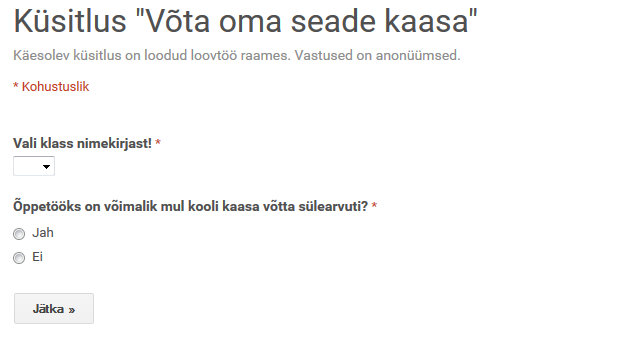 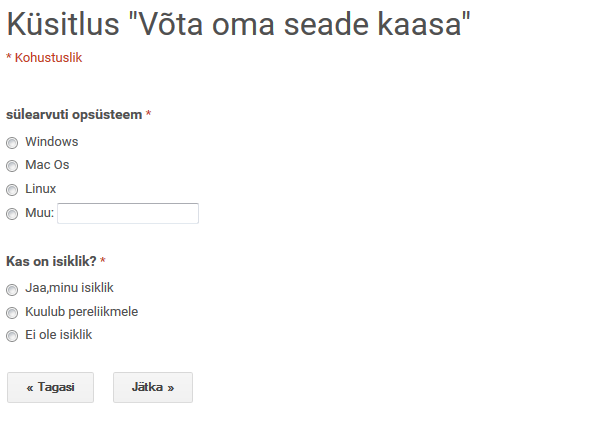 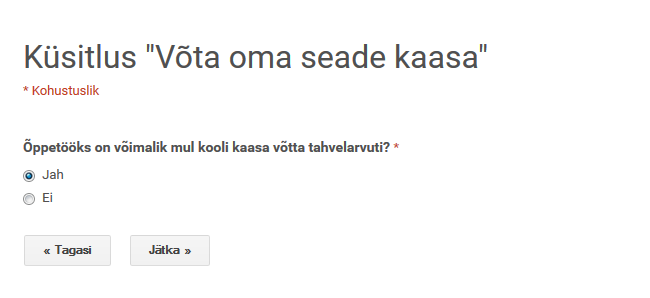 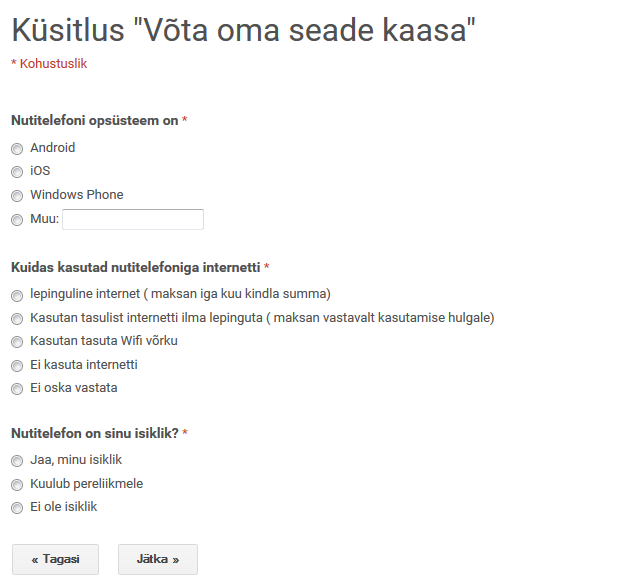 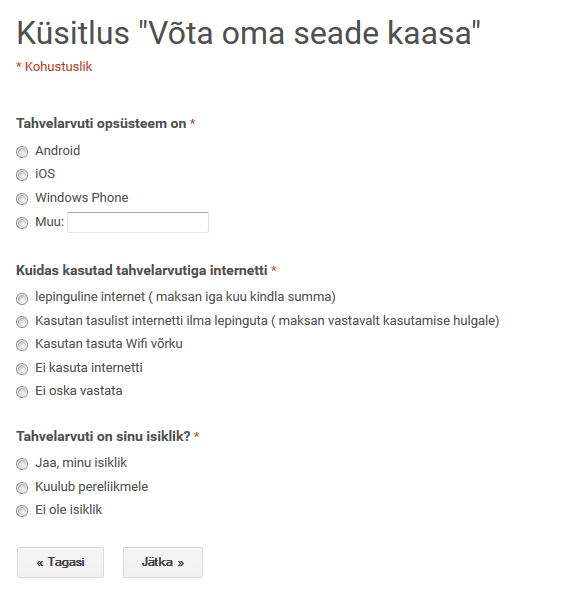 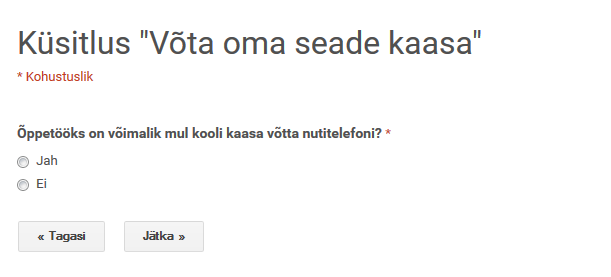 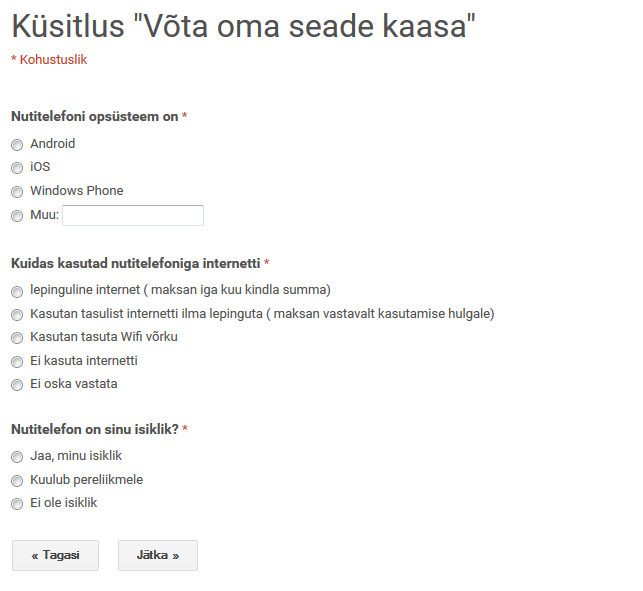 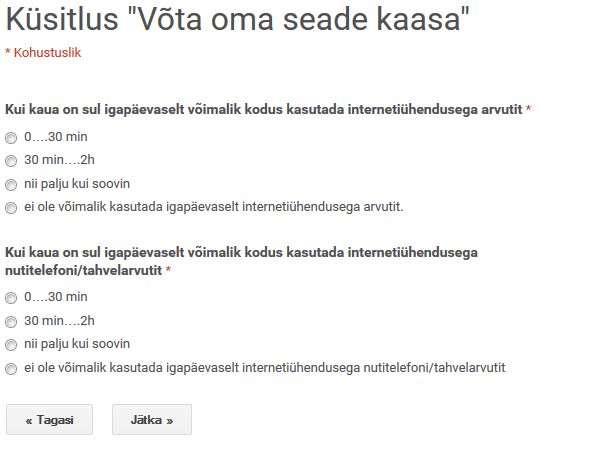 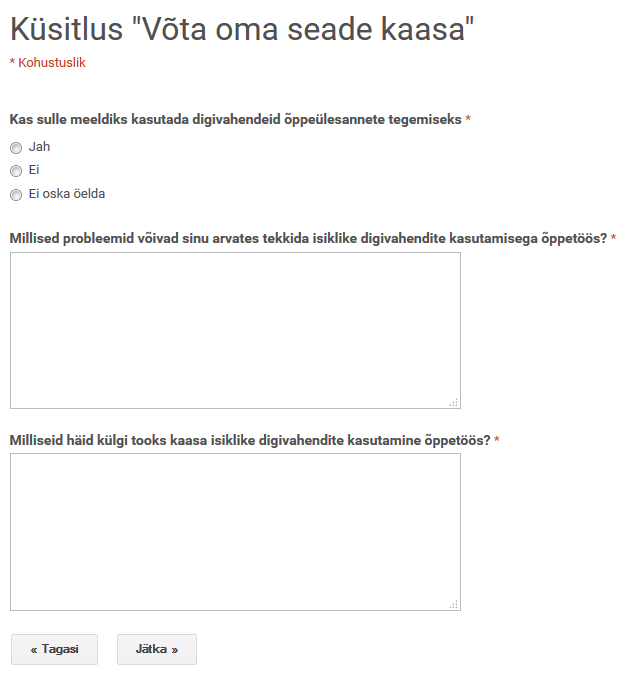 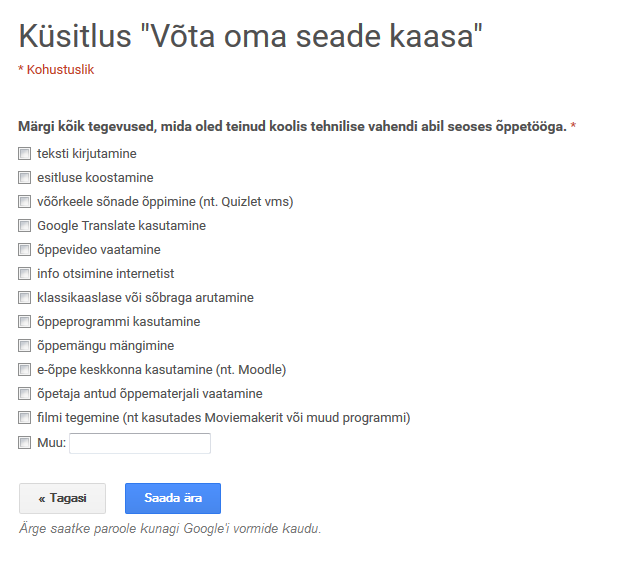 